Олимпиада по литературному чтению 3 классСоедини линиями имя литературного героя и адрес его проживания.2. Добавь нужное словечко:1) Сказка Ш. Перро «Красная…………………………………..».2) Сказка Ш. Перро «Синяя………………………………….….».3) Рассказ В. Осеевой «Синие …………………………….……».4) Рассказ Д. Мамина-Сибиряка «Серая ………………...…….».5) Сказка А. Погорельский «Черная ……………………………………»Продолжи данный список:_________________________________________________________________________________________________________________________________________________________________________________________________________________________________________________________________________________________________________________________________________________________________________________3. Узнай и запиши признаки сказки         Слова для справок: зачин, концовка, волшебные предметы, чудеса, троекратный повтор, вымышленные герои.Запиши качества человека, которые высмеиваются и наказываются в сказках.__________________________________________________________________________________________________________________________________________ Запиши качества человека, которые вознаграждаются в сказках.__________________________________________________________________________________________________________________________________________________________________________________________________________________________________________________ Узнай героя по описанию и запиши, из какой он сказки.Сняли камень с шеи, окунули её в ключевую воду, одели её в нарядное платье. _______________________________________________________________________________________________   Положил он пирог за пазуху, взял верёвку и пошёл. Пришёл в поле, сел на камень._____________________________________________________________________________________________________ Одна шерстинка серебряная, другая –золотая; бежит – земля дрожит, из ушей дым столбом валит, из ноздрей пламя пышет.  _____________________________________________Как его сон задолит, он росой с травы умоется, сон и прочь с глаз.__________________________________________________________________________________________________________________велел подвести к себе дарёного коня и только хотел сесть на него – конь обернулся серым волком.  Царь со страху где стоял, там и упал.________________________________________________________________________________________________________________Прочитайте текст и выполните задания к нему.В далёкие-далёкие времена ученики повсюду, в том числе и в России, писали на восковых «тетрадках». Воск же от жары, как известно, тает, растекается.Правда, тетрадями их никто не называл. Это были просто деревянные дощечки, связанные шнурком в книжицу. Каждый деревянный «листок» напоминал маленькое корытце, залитое коричневым или чёрным воском. Бедные, бедные тогдашние школьники! Каково им было готовить уроки!     К счастью, со временем дети стали писать в удобных бумажных тетрадях из сложенных вчетверо и покрытых обложкой листов. Из-за листов, сложенных именно вчетверо, тетрадь и получила название «тетрадос», что как раз и значит «четвёртая часть»....Вот с бумажной фабрики на тетрадную прибыли рулоны бумаги. Такие громадные, что и с места не сдвинешь. Да и как на них писать? Чтобы на бумаге можно было писать, надо её разрезать на листочки, разлиновать, сшить, в обложку вложить.Печатают тетради в клетку и в линейку на специальных тетрадных машинах. Мастера-линовщики устанавливают на них металлические ролики с выпуклыми линиями. Потом заливают в аппарат краску, и пошла работа.Умные тетрадные машины не только разлинуют бумагу, но и разрежут на равные части, аккуратно сложат их и сошьют — скрепят листы и обложку.Каждая машина работает так быстро, что рабочие успевают за смену изготовить на ней десятки тысяч тетрадей.Вот какая долгая история у обыкновенной тетрадки, вот сколько ушло времени и труда, чтобы ты и миллионы таких, как ты, могли писать, считать — словом, учиться.                                                                                        (А. Дитрих, Г. Юрмин)1.О чём рассказывается в данном тексте? Отметьте правильный ответ знаком «+».□ О том, почему тетрадку называют тетрадкой.□ О том, как делают тетради.□ О том, как работают машины, делающие тетради.□ О том, какой путь проходит тетрадь.2.Придумайте заголовок к этому тексту.     ___________________________________3.Тетрадь не всегда выглядела так, как сейчас. Как она выглядела? Запишите.________________________________________________________________________________________________________________________________________________________________________________________________________________________________________________________ 6.Если к тексту добавить ещё один абзац, о чём бы вы в нём рассказали? Запишите.__________________________________________________________________________________________________________________________________________________________________________________________________Запиши авторов данных стихотворенийПодчеркни произведения Л.Н.Толстого«Лев и собачка»                                           «Зимний вечер»«Горные вершины                                         «Ворона и лисица»«Прыжок»                                                       «Акула«Зимнее утро»                                                 «Утёс»«Какая бывает роса на траве»                      «Мартышка и очки»А знаешь ли ты великого русского поэта А.С. Пушкина?Ответь на вопросы.1) Укажи, в каком году родился А.С. Пушкин?    ⁪  1)  в 1899  г             2) в 1799 г              3) в 1977 г             4) в 1877 г2) Укажи, в каком городе родился А.С. Пушкин?    ⁪  1)  В Петербурге                                                     ⁪ 2) в Париже⁪ 3) в Москве                                                               ⁪ 4) в Одессе3)  Отметь, на каком языке с детства разговаривал А.С.Пушкин⁪ 1) на русском                                               ⁪ 2) на английском⁪ 3) на французском                                        ⁪ 4) на немецком4) Отметь, на каком языке написал свое первое стихотворение А.С.Пушкин⁪ 1) на русском                                               ⁪ 2) на английском⁪ 3) на французском                                        ⁪ 4) на немецком5) Укажи, какого стихотворения не писал А.С.Пушкин⁪ 1) «Зимняя дорога»                                        ⁪ 2) «Зимнее утро»⁪ 3) «Зимний вечер»                                             4) «Зимний день»Укажи  басню  к которой подходит пословица «Других не суди, на себя погляди».⁪  1) «Ворона и лисица»                                         ⁪ 2)  «Стрекоза и муравей»⁪  3)  «Чиж и голубь»                                        ⁪   4)  «Зеркало и обезьяна»Во многих городах мира есть памятники литературным героям.Подпиши, каким героям установлены эти памятники, кто этих героев придумал.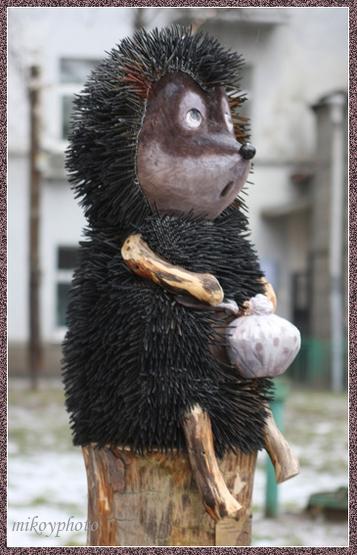 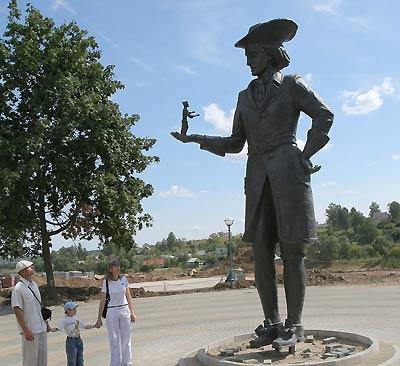 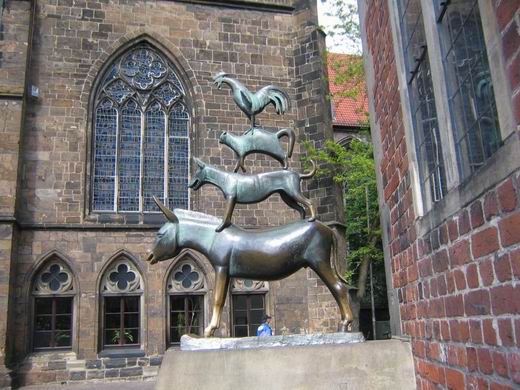 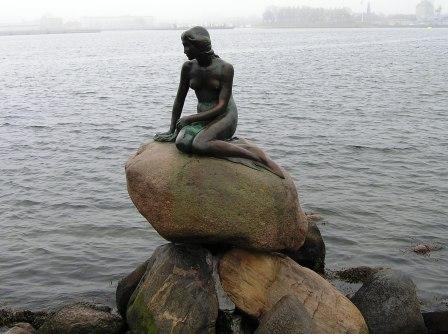  _________________         ____________________       ____________    _______________         __________________        ____________________       ____________    _______________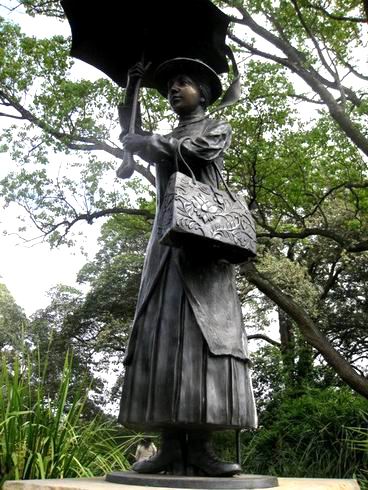 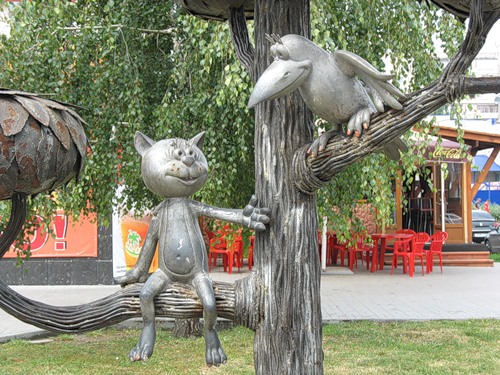 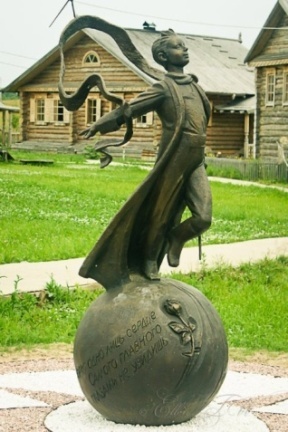 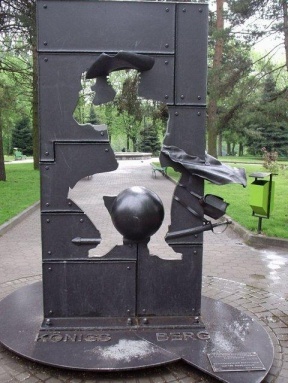 _______________        _______________       _______________________    ____________         _______________        _______________      ________________________    ___________Какому сказочному герою вы бы поставили памятник, где и почему?____________________________________________________________________________________________________________________________________________________________________________________________________________________________________________________________________________________________________________________________________________________________________________________________________________________________________________________________Ответы к олимпиаде 3 класс6 баллов за правильно выполненное задание, минус 1 балл за ошибку.2. Добавь нужное словечко:1) Сказка Ш. Перро «Красная Шапочка».2) Сказка Ш. Перро «Синяя борода».3) Рассказ В. Осеевой «Синие листья».4) Рассказ Д. Мамина-Сибиряка «Серая Шейка».5) Сказка А. Погорельский «Черная курица или подземные жители» (Сказка Аксакова «Аленький цветочек», "Алые пруса" Грина, Виктор Пелевин - "Желтая стрела", Д. Лондон "Белый клык", А. Гайдар "Голубая чашка", П. Бажов "Голубая змейка"), 5 баллов за правильно выполненное задание, минус 1 балл за ошибку.За каждое добавленное произведение с автором – 1 балл3. Узнай и запиши признаки сказки         Слова для справок: зачин, концовка, волшебные предметы, чудеса, троекратный повтор, вымышленные герои.3 балла за правильно выполненное задание, минус 0,5 баллов за ошибку.Запиши качества человека, которые высмеиваются и наказываются в сказках. Жадность, скупость, злоба, ворчливость, грубость, наглость, нетерпимость, жестокость…За каждое правильное качество 0,5 баллаЗапиши качества человека, которые вознаграждаются в сказках.Дружелюбность, открытость, сострадание, терпеливость, сообразительность, отважность, смелость, трудолюбие…За каждое правильное качество 0,5 баллаУзнай героя по описанию и запиши, из какой он сказки.Сняли камень с шеи, окунули её в ключевую воду, одели её в нарядное платье. АленушкаПоложил он пирог за пазуху, взял верёвку и пошёл. Пришёл в поле, сел на камень. БалдаОдна шерстинка серебряная, другая –золотая; бежит – земля дрожит, из ушей дым столбом валит, из ноздрей пламя пышет. Сивка - буркаКак его сон задолит, он росой с травы умоется, сон и прочь с глаз.Иван ЦаревичВелел подвести к себе дарёного коня и только хотел сесть на него – конь обернулся серым волком.  Царь со страху где стоял, там и упал. Царь АфронПрочитайте текст и выполните задания к нему.В далёкие-далёкие времена ученики повсюду, в том числе и в России, писали на восковых «тетрадках». Воск же от жары, как известно, тает, растекается.Правда, тетрадями их никто не называл. Это были просто деревянные дощечки, связанные шнурком в книжицу. Каждый деревянный «листок» напоминал маленькое корытце, залитое коричневым или чёрным воском. Бедные, бедные тогдашние школьники! Каково им было готовить уроки!     К счастью, со временем дети стали писать в удобных бумажных тетрадях из сложенных вчетверо и покрытых обложкой листов. Из-за листов, сложенных именно вчетверо, тетрадь и получила название «тетрадос», что как раз и значит «четвёртая часть»....Вот с бумажной фабрики на тетрадную прибыли рулоны бумаги. Такие громадные, что и с места не сдвинешь. Да и как на них писать? Чтобы на бумаге можно было писать, надо её разрезать на листочки, разлиновать, сшить, в обложку вложить.Печатают тетради в клетку и в линейку на специальных тетрадных машинах. Мастера-линовщики устанавливают на них металлические ролики с выпуклыми линиями. Потом заливают в аппарат краску, и пошла работа.Умные тетрадные машины не только разлинуют бумагу, но и разрежут на равные части, аккуратно сложат их и сошьют — скрепят листы и обложку.Каждая машина работает так быстро, что рабочие успевают за смену изготовить на ней десятки тысяч тетрадей.Вот какая долгая история у обыкновенной тетрадки, вот сколько ушло времени и труда, чтобы ты и миллионы таких, как ты, могли писать, считать — словом, учиться.                                                                                        (А. Дитрих, Г. Юрмин)1.О чём рассказывается в данном тексте? Отметьте правильный ответ знаком «+». 1 балл□ О том, почему тетрадку называют тетрадкой.□ О том, как делают тетради.□ О том, как работают машины, делающие тетради.□ О том, какой путь проходит тетрадь. +2.Придумайте заголовок к этому тексту.     ___________________________________ 1 балл3.Тетрадь не всегда выглядела так, как сейчас. Как она выглядела? Запишите.Это были просто деревянные дощечки, связанные шнурком в книжицу.1 балл6.Если к тексту добавить ещё один абзац, о чём бы вы в нём рассказали? Запишите.2 баллаИтого 5 баллов за правильно выполненное задание.Запиши авторов данных стихотворений1 балл за каждый правильный ответПодчеркни произведения Л.Н.Толстого«Лев и собачка»                                           «Зимний вечер»«Горные вершины                                         «Ворона и лисица»«Прыжок»                                                       «Акула«Зимнее утро»                                                 «Утёс»«Какая бывает роса на траве»                      «Мартышка и очки»0,5 балла за каждый правильный ответА знаешь ли ты великого русского поэта А.С. Пушкина?Ответь на вопросы.1) Укажи, в каком году родился А.С. Пушкин?    ⁪  1)  в 1899  г             2) в 1799 г              3) в 1977 г             4) в 1877 г2) Укажи, в каком городе родился А.С. Пушкин?    ⁪  1)  В Петербурге                                                     ⁪ 2) в Париже⁪ 3) в Москве                                                               ⁪ 4) в Одессе3)  Отметь, на каком языке с детства разговаривал А.С.Пушкин⁪ 1) на русском                                               ⁪ 2) на английском⁪ 3) на французском                                        ⁪ 4) на немецком4) Отметь, на каком языке написал свое первое стихотворение А.С.Пушкин⁪ 1) на русском                                               ⁪ 2) на английском⁪ 3) на французском                                        ⁪ 4) на немецком5) Укажи, какого стихотворения не писал А.С.Пушкин⁪ 1) «Зимняя дорога»                                        ⁪ 2) «Зимнее утро»⁪ 3) «Зимний вечер»                                             4) «Зимний день»0,5 балла за каждый правильный ответУкажи  басню  в которой подходит пословица.«Других не суди, на себя погляди» ⁪  1) «Ворона и лисица»                                         ⁪ 2)  «Стрекоза и муравей»⁪  3)  «Чиж и голубь»     ⁪   4)  «Зеркало и обезьяна»1 балл за каждый правильный ответБременские музыканты, братья Гримм. Гулливер, Свифт. Ёжик в тумане, Козлов. Русалочка, Андерсен. Мюнхгаузен, Распе. Маленький принц, Экзюпери. Котёнок с улицы Лизюкова (собственно, это не литературный персонаж: мультипликатор – Котёночкин, автор сценария – Злотников). Мэри Поппинс, Памела Трэверс.0,5 балла за каждый правильный ответ3 балла за полный ответ - сочинениеЛитературный геройАдрес проживанияПапа Карло (Л.Н.Толстой «Золотой ключик»)Цветочный город, улица КолокольчиковКарлсон (А.Линдгрен «Малыш и Карлсон, который живёт на крыше»)Великобритания, Лондон, Вишнёвый переулок, дом 12Незнайка (Н.Носов «Незнайка и его друзья»)Негде, в тридевятом царстве, в тридесятом государстве Нильс (С. Лагерлёф «Чудесное путе-шествие Нильса с дикими гусями»)Швеция, деревушка ВестменхёгМери Поппинс с воспитанниками (П.Трэверс «Мери Поппинс»)Швеция, Стокгольм, крыша обычного домаЦарь Дадон (А.С. Пушкин «Сказка о золотом петушке»)Италия, маленький городок на берегу Средиземного моря, каморка под лестницейБыло у царя три сынаУслышал царь про молодильные яблокиВозьми клубочек, он тебе дорогу укажетНа печи сидит Баба-Яга костяная ногаЖили-были старик со старухойИ я там был, мёд, пиво пил, по усам текло, а в рот ни капли не попало«Весенняя гроза»«Мам! Глянь-ка из окошка»Полно, степь моя, спать беспробудно»«Детство»Литературный геройАдрес проживанияПапа Карло (Л.Н.Толстой «Золотой ключик»)Цветочный город, улица КолокольчиковКарлсон (А.Линдгрен «Малыш и Карлсон, который живёт на крыше»)Великобритания, Лондон, Вишнёвый переулок, дом 12Незнайка (Н.Носов «Незнайка и его друзья»)Негде, в тридевятом царстве, в тридесятом государстве Нильс (С. Лагерлёф «Чудесное путе-шествие Нильса с дикими гусями»)Швеция, деревушка ВестменхёгМери Поппинс с воспитанниками (П.Трэверс «Мери Поппинс»)Швеция, Стокгольм, крыша обычного домаЦарь Дадон (А.С. Пушкин «Сказка о золотом петушке»)Италия, маленький городок на берегу Средиземного моря, каморка под лестницейБыло у царя три сынатроекратный повторУслышал царь про молодильные яблокиволшебные предметыВозьми клубочек, он тебе дорогу укажетчудесаНа печи сидит Баба-Яга костяная ногавымышленные героиЖили-были старик со старухойзачинИ я там был, мёд, пиво пил, по усам текло, а в рот ни капли не попалоконцовка«Весенняя гроза»«Мам! Глянь-ка из окошка»Полно, степь моя, спать беспробудно»«Детство»Ф.И. ТютчевА.А.ФетИ.С.НикитинИ.А.Бунин